г. Петропавловск-Камчатский В целях реализации статей 8, 81 Федерального закона от 25.12.2008                № 273-ФЗ «О противодействии коррупции» и во исполнение части 3 постановления Губернатора Камчатского края от 31.03.2021 № 47 «Об утверждении перечня должностей государственной гражданской службы Камчатского края в исполнительных органах государственной власти Камчатского края, при замещении которых государственные гражданские служащие Камчатского края обязаны представлять сведения о своих доходах, расходах, об имуществе и обязательствах имущественного характера, а также сведения о доходах, расходах, об имуществе и обязательствах имущественного характера своих супруги (супруга) и несовершеннолетних детей»ПРИКАЗЫВАЮ:1. Утвердить Перечень должностей государственной гражданской службы Камчатского края в Министерстве по делам местного самоуправления и развитию Корякского округа Камчатского края (далее - Министерство), при замещении которых государственные гражданские служащие Камчатского края в Министерстве обязаны представлять сведения о своих доходах, расходах, об имуществе и обязательствах имущественного характера, а также сведения о доходах, расходах, об имуществе и обязательствах имущественного характера своих супруги (супруга) и несовершеннолетних детей (далее – Перечень должностей), согласно приложению.2. Чичеву Сергею Михайловичу, заместителю начальника отдела правового регулирования вопросов местного самоуправления Министерства обеспечить:   1) ознакомление заинтересованных государственных гражданских служащих Министерства (далее - гражданские служащие) с постановлением Губернатора Камчатского края   от 15.02.2022 № 17 «Об утверждении перечня должностей государственной гражданской службы Камчатского края в исполнительных органах государственной власти Камчатского края, при замещении которых государственные гражданские служащие Камчатского края обязаны представлять сведения о своих доходах, расходах, об имуществе и обязательствах имущественного характера, а также сведения о доходах, расходах, об имуществе и обязательствах имущественного характера своих супруги (супруга) и несовершеннолетних детей»  и с настоящим приказом;2)  Ежегодно до 31 декабря календарного года:а) уточнение (корректировку) Перечня должностей на основе проведения оценки коррупционных рисков, возникающих при реализации Министерством своих функций;б) формирование списков государственных гражданских служащих в Министерстве, которые обязаны предоставлять сведения о доходах, об имуществе и обязательствах имущественного характера за отчетный период, с последующим ознакомлением с этим списком заинтересованных государственных гражданских служащих в Министерстве.3. Признать утратившими силу приказ Министерства по делам местного самоуправления и развитию Корякского округа Камчатского края от19.04.2021 № 64-П «Об утверждении перечня должностей государственной гражданской службы Камчатского края в Министерстве по делам местного самоуправления и развитию Корякского округа Камчатского края, при замещении которых государственные гражданские служащие Камчатского края обязаны предоставлять сведения о своих доходах, расходах, об имуществе и обязательствах характера своих супруги (супруга) и несовершеннолетних детей».4. Настоящий приказ вступает в силу после дня его официального опубликования.Министр		                                                                               С.В. Лебедев                                                                    Приложение к приказу                                                                    Министерства по делам местного                                                                    самоуправления и развитию Корякского                                                                    округа Камчатского края                                                                    от «___» февраля 2022 года                                                  Переченьдолжностей государственной гражданской службы Камчатского края в Министерстве по делам местного самоуправления и развитию Корякского округа Камчатского края (далее – Министерство), при замещении которых государственные гражданские служащие Камчатского края в Министерстве обязаны представлять сведения о своих доходах, расходах, об имуществе и обязательствах имущественного характера, а также сведения о доходах, расходах, об имуществе и обязательствах имущественного характера своих супруги (супруга) и несовершеннолетних детей1. Начальник отдела экономики, финансов и осуществления закупок. 2. Референт отдела экономики, финансов и осуществления закупок. 3. Главный специалист-эксперт отдела экономики, финансов и осуществления закупок.   4. Начальник отдела правового регулирования вопросов местного самоуправления.5. Заместитель начальник отдела правового регулирования вопросов местного самоуправления.6. Референт отдела правового регулирования вопросов местного самоуправления.7. Начальник отдела мониторинга и организационно-методической работы.   8. Референт отдела мониторинга и организационно-методической работы. 9. Консультант отдела мониторинга и организационно-методической работы.  10. Начальник отдела по обеспечению особого статуса Корякского округа.11.  Референт отдела по обеспечению особого статуса Корякского округа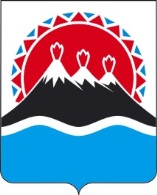 МИНИСТЕРСТВО ПО ДЕЛАМ МЕСТНОГО САМОУПРАВЛЕНИЯ И РАЗВИТИЮКОРЯКСКОГО ОКРУГА КАМЧАТСКОГО КРАЯ (Министерство по делам МСУ и развитию КО Камчатского края)ПРИКАЗот «» февраля 2022 года № -ПОб утверждении перечня должностей государственной гражданской службы Камчатского края в Министерстве по делам местного самоуправления и развитию Корякского округа Камчатского края,  при замещении которых государственные гражданские служащие Камчатского края в Министерстве обязаны представлять сведения о своих доходах, расходах, об имуществе и обязательствах имущественного характера, а также сведения о доходах, расходах, об имуществе и обязательствах имущественного характера своих супруги (супруга) и несовершеннолетних детей